ІНТЕРНЕТ-ПОРТАЛ   РЕЙТИНГУ   ОСВІТНІХ   ЗАКЛАДІВ   УКРАЇНИ 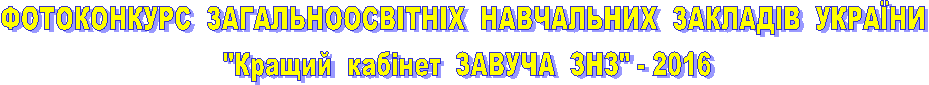 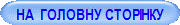 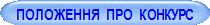 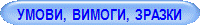 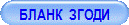 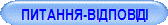 Шановні  ДРУЗІ,  КОЛЕГИ,   ми  з  Вами  разом  вже  сьомий  рік !!!ПІДСУМКИ   КОНКУРСУ